Iskandarov IuriiCertificates:Experience:Documents and further information:Good time of day

Dear Sir / Mam
My readiness: 20.12.2016
 
I am JDPO Chief Officer / 2nd Officer. (ADMA/ZADCO APPROVED)
DP2 (K-POS, MT) experience + DP Sea Trial.
Experienced in:
ASD, CPP, Salvage, Towing, AH, Rig Move, Supply,
SSR (ADMA-OPCO ZADCO/ESNAAD)
On board sea time as Chief officer-8 months
On board sea time as 2nd officer -36 months
 
I am ready for all your term and conditions of contract.
Also ready to work in any region of the world
 
From my side I can assure you that I will do everything to fulfil your trust. I will be happy to hear any suggestion and reach a chance to be hired on board of your good vessels.
 
Thanks & Best Regards
Always yours
Iskandarov IuriiPosition applied for: Chief OfficerDate of birth: 14.11.1989 (age: 28)Citizenship: UkraineResidence permit in Ukraine: YesCountry of residence: UkraineCity of residence: OdessaContact Tel. No: +7 (978) 758-23-14E-Mail: Iurii_Iskandarov@yahoo.co.ukSkype: DPO_IskandarovU.S. visa: NoE.U. visa: NoUkrainian biometric international passport: Not specifiedDate available from: 20.12.2016English knowledge: GoodMinimum salary: 3000 $ per month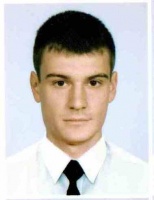 TypeNumberPlace of issueDate of expiryChief mate on ships of 500 gross tonnage and more12173/2014/01Izmail04.11.2019PositionFrom / ToVessel nameVessel typeDWTMEBHPFlagShipownerCrewingChief Officer14.10.2016-18.12.2016FIRATDSV - Diving Support Vessel-KAZAHSTANENKA INSAATBMC KHERSON2nd Officer19.11.2014-20.04.2015DUBAI STARAnchor Handling Tug Supply18495000UAE&mdash;